Kerkhoven Lutheran Church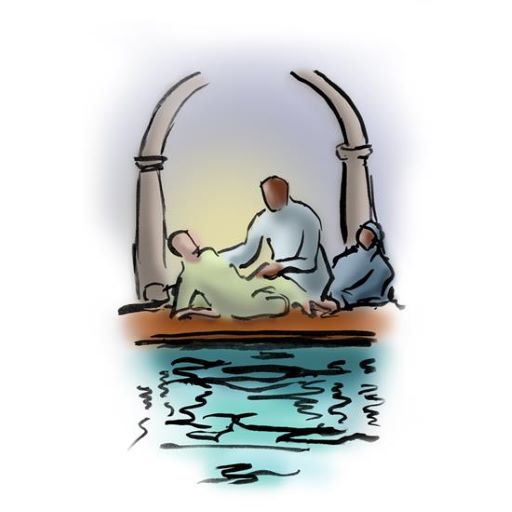 A Ministry of the Evangelical Lutheran Church in AmericaLiving and trusting in god’s amazing grace we welcome all to worship, learn and serve in celebration of Christ’s love.Sixth Sunday of EasterMay 22, 2022         					9:00 AMVisions abound in the readings for the sixth Sunday of Easter. Paul has a vision about what to do. John has a vision of what will be. Jesus provides visions of peace that surpasses human understanding and power beyond human imagination.PreludeGATHERINGCONFESSION AND FORGIVENESS 						            ELW p. 94In the name of the Father,and of the Son,and of the Holy Spirit. Amen.Almighty God, to whom all hearts are open, all desires known, and from whom no secrets are hid: cleanse the thoughts of our hearts by the inspiration of your Holy Spirit, that we may perfectly love you and worthily magnify your holy name, through Jesus Christ our Lord. Amen.Let us confess our sin in the presence of God and of one anotherSilence is kept for reflection.Most merciful God,we confess that we are captive to sin and cannot free ourselves. We have sinned against you in thought, word, and deed, by what we have done and by what we have left undone. We have not loved you with our whole heart; we have not loved our neighbors as ourselves. For the sake of your Son, Jesus Christ, have mercy on us. Forgive us, renew us, and lead us, so that we may delight in your will and walk in your ways, to the glory of your holy name. Amen.In the mercy of almighty God, Jesus Christ was given to die for us, and for his sake God forgives us all our sins. As a called and ordained minister of the church of Christ, and by his authority, I therefore declare to you the entire forgiveness of all your sins, in the name of the Father, and of the Son, and of the Holy Spirit.  Amen.GATHERING HYMN		“Blest Are They”          				                     ELW #7281.  Blest are they, the poor in spirit
Theirs is the kingdom of God
Blest are they, full of sorrow
They shall be consoledRefrain:           Rejoice and be glad		Blessed are you; holy are you		Rejoice and be glad
Yours is the Kingdom of God        2.  Blest are they, the lowly ones
            They shall inherit the earth
            Blest are they, who hunger and thirst
            They shall have their fill   Refrain3.  Blest are they who show mercy
Mercy shall be theirs
Blest are they, the pure of heart
They shall see God    (Refrain)4.  Blest are they who seek peace
                 They are the children of God
                 Blest are they who suffer in faith
                 The glory of God is theirs            5.  Blest are you who suffer hate
                 All because of me
                 Rejoice and be glad, yours is the kingdom
                 Shine for all to see  (Refrain)Songwriters: David HaasGREETINGL: Out of the Darkness of grief and despair comes a message of hope. Christ is Risen!
C: Christ is Risen, Christ is Risen Indeed!
L: We are inspired by the Holy Spirit. Christ is Risen!
C: Christ is Risen, Christ is Risen Indeed!
L: We have not seen and yet believe. Christ is Risen!
C: Christ is Risen, Christ is Risen indeed! Thanks be to God!L: The grace of our Lord Jesus Christ, the love of God, and the communion of the Holy Spirit be with you all.C: And also with you.KYRIE	“In Peace Let us Pray…” 						         ELW p. 138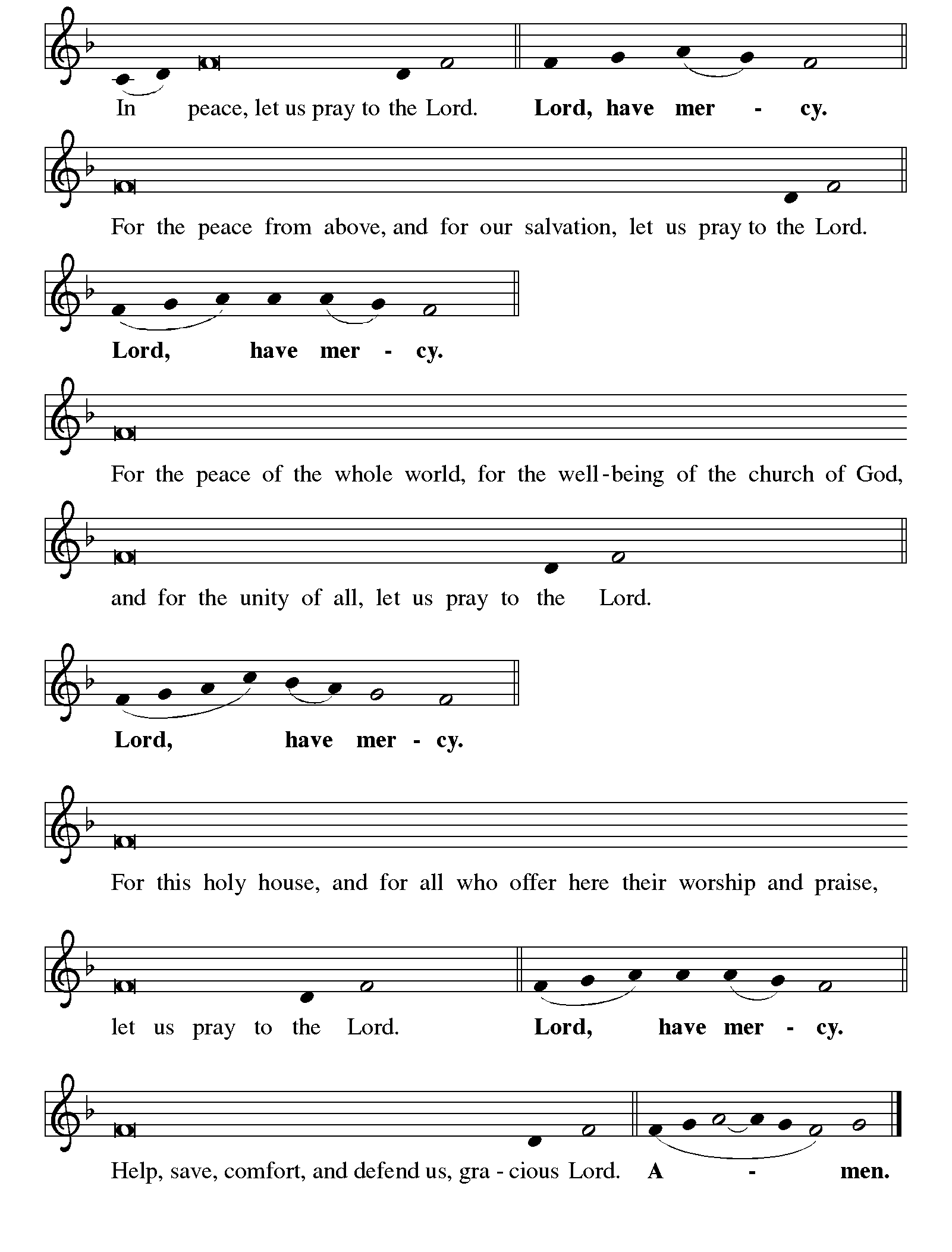 	CANTICLE OF PRAISE 	 “Glory to God”						ELW p. 139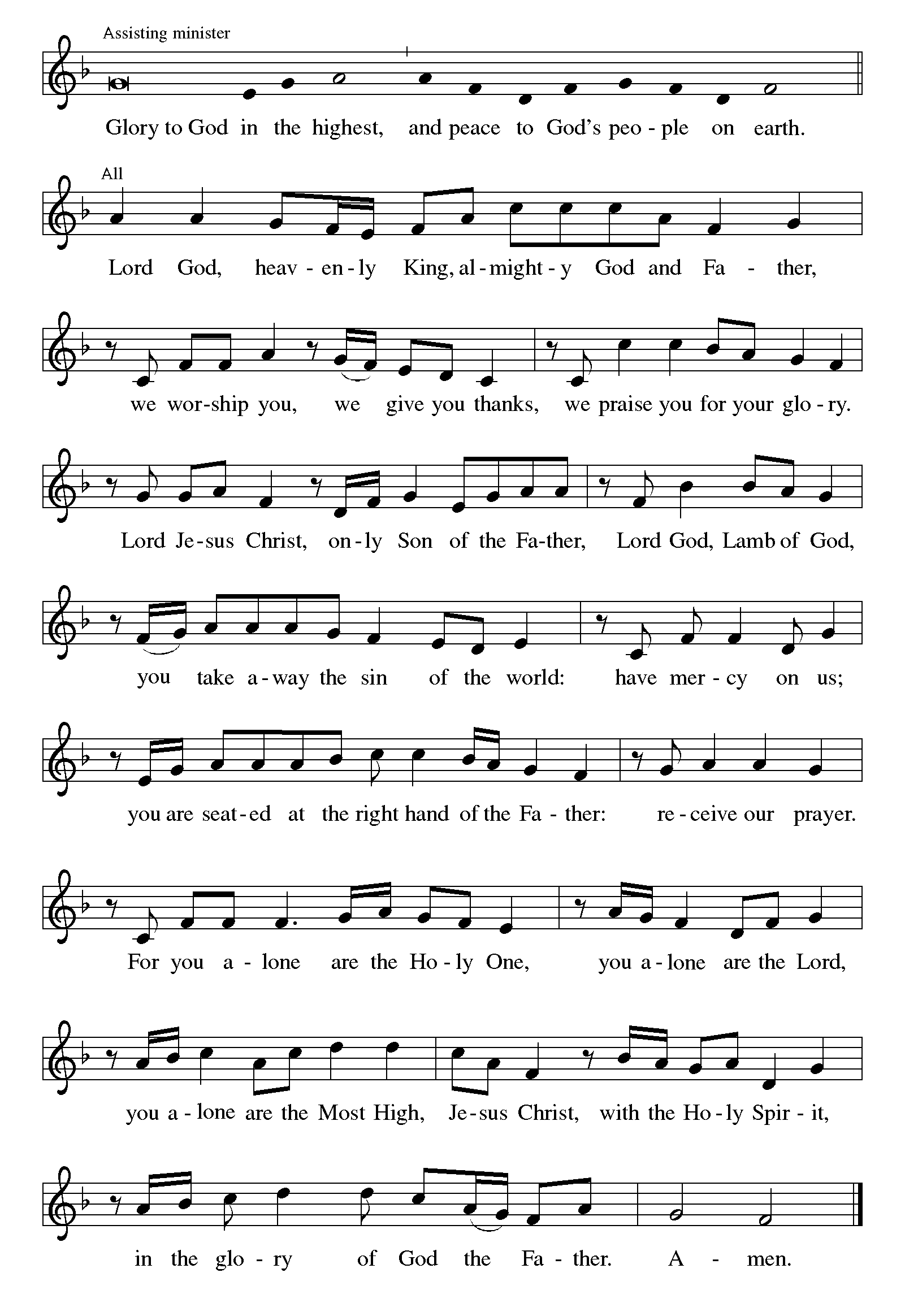 PRAYER OF THE DAYBountiful God, you gather your people into your realm, and you promise us food from your tree of life. Nourish us with your word, that empowered by your Spirit we may love one another and the world you have made, through Jesus Christ, our Savior and Lord, who lives and reigns with you and the Holy Spirit, one God, now and forever.  Amen.WORDFirst Reading: Acts 16:9-15             9During the night Paul had a vision: there stood a man of Macedonia pleading with him and saying, "Come over to Macedonia and help us." 10When he had seen the vision, we immediately tried to cross over to Macedonia, being convinced that God had called us to proclaim the good news to them.
11We set sail from Troas and took a straight course to Samothrace, the following day to Neapolis, 12and from there to Philippi, which is a leading city of the district of Macedonia and a Roman colony. We remained in this city for some days. 13On the sabbath day we went outside the gate by the river, where we supposed there was a place of prayer; and we sat down and spoke to the women who had gathered there. 14A certain woman named Lydia, a worshiper of God, was listening to us; she was from the city of Thyatira and a dealer in purple cloth. The Lord opened her heart to listen eagerly to what was said by Paul. 15When she and her household were baptized, she urged us, saying, "If you have judged me to be faithful to the Lord, come and stay at my home." And she prevailed upon us.The Word of the Lord.Thanks be to God. Psalm 67									                  Reading Responsively May God be gracious to us and bless us
and make his face to shine upon us,     that your way may be known upon earth,
    your saving power among all nations.
 Let the peoples praise you, O God;
 let all the peoples praise you.
     Let the nations be glad and sing for joy,
     for you judge the peoples with equity
     and guide the nations upon earth. Let the peoples praise you, O God;
let all the peoples praise you.
    The earth has yielded its increase;
    God, our God, has blessed us.
May God continue to bless us;let all the ends of the earth revere him.Here ends the PsalmSecond Reading: Revelation 21:10, 22-22:5.    10And in the spirit he carried me away to a great, high mountain and showed me the holy city Jerusalem coming down out of heaven from God.221Then the angel showed me the river of the water of life, bright as crystal, flowing from the throne of God and of the Lamb 2through the middle of the street of the city. On either side of the river is the tree of life with its twelve kinds of fruit, producing its fruit each month; and the leaves of the tree are for the healing of the nations. 3Nothing accursed will be found there any more. But the throne of God and of the Lamb will be in it, and his servants will worship him; 4they will see his face, and his name will be on their foreheads. 5And there will be no more night; they need no light of lamp or sun, for the Lord God will be their light, and they will reign forever and ever.The Word of the Lord.Thanks be to God.Gospel Acclamation                        “Alleluia” 		                                  ELW p. 142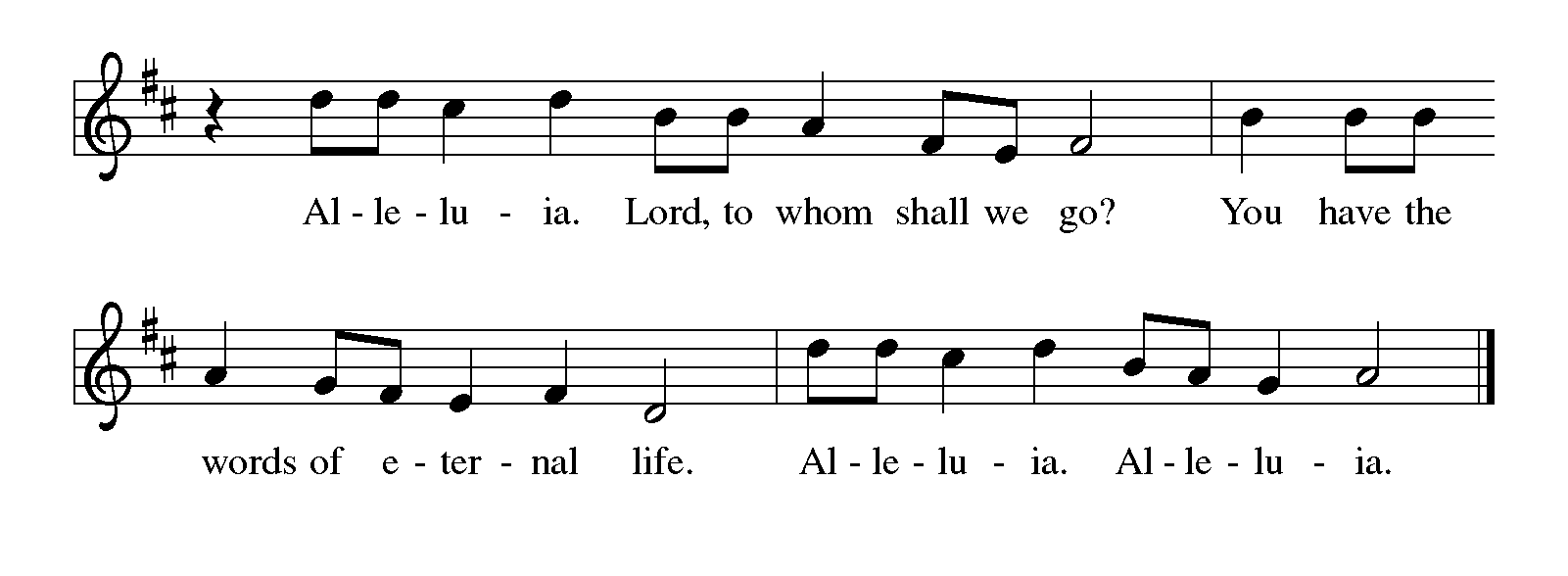 Gospel:   John 14:23-29The Holy Gospel …         Glory to you, O Lord.23Jesus answered him, "Those who love me will keep my word, and my Father will love them, and we will come to them and make our home with them. 24Whoever does not love me does not keep my words; and the word that you hear is not mine, but is from the Father who sent me.
25I have said these things to you while I am still with you. 26But the Advocate, the Holy Spirit, whom the Father will send in my name, will teach you everything, and remind you of all that I have said to you. 27Peace I leave with you; my peace I give to you. I do not give to you as the world gives. Do not let your hearts be troubled, and do not let them be afraid. 28You heard me say to you, 'I am going away, and I am coming to you.' If you loved me, you would rejoice that I am going to the Father, because the Father is greater than I. 29And now I have told you this before it occurs, so that when it does occur, you may believe.The Gospel of the Lord.Praise to you, O Christ.SERMON                     	                          	    Pastor Michael BullerHYMN OF THE DAY          “Lift Every Voice and Sing”                      		      ELW # 8411	Lift ev'ry voice and sing till earth and heaven ring,					ring with the harmonies of liberty.					Let our rejoicing rise high as the list'ning skies,					let it resound loud as the rolling sea.					Sing a song full of the faith that the dark past has taught us;					sing a song full of the hope that the present has brought us;					facing the rising sun of our new day begun,					let us march on till victory is won.2	Stony the road we trod, bitter the chast'ning rod,					felt in the days when hope unborn had died;					yet with a steady beat, have not our weary feet					come to the place for which our parents sighed?					We have come over a way that with tears has been watered;					we have come, treading our path through the blood of the slaughtered,					out from the gloomy past, till now we stand at last					where the white gleam of our bright star is cast.3	God of our weary years, God of our silent tears,					thou who hast brought us thus far on the way;					thou who hast by thy might led us into the light,					keep us forever in the path, we pray.					Lest our feet stray from the places, our God, where we met thee;					lest, our hearts drunk with the wine of the world, we forget thee;					shadowed beneath thy hand may we forever stand,					true to our God, true to our native land.Text: James W. Johnson, 1871-1938sENIOR bLESSINGapostles’ creedI believe in God, the Father almighty,creator of heaven and earth.I believe in Jesus Christ, God’s only Son, our Lord,who was conceived by the Holy Spirit,born of the virgin Mary,suffered under Pontius Pilate,was crucified, died, and was buried;he descended to the dead.*On the third day he rose again;he ascended into heaven,he is seated at the right hand of the Father,and he will come to judge the living and the dead.I believe in the Holy Spirit,the holy catholic church,the communion of saints,the forgiveness of sins,the resurrection of the body,and the life everlasting. Amen.PRAYERS OF INTERCESSION  Each portion of the prayers ends with “God in your mercy”.  Congregation response: “hear our prayer”. SHARING OF THE PEACEThe peace of the Lord be with you.And also with you.THANKSGIVINGOFFERING  		                                    Special MusicOFFERTORY               “We Are an Offering”                                                 ELW #692 We lift our voicesWe lift our handsWe lift our lives up to YouWe are an offering Lord use our voices Lord use our hands			   Lord use our lives they are Yours			  We are an offering		                  We are an offeringSENDINGBLESSINGThe Lord bless you and keep you;
The Lord make his face to shine upon you and be gracious you;
The Lord lift up his countenance upon you and give you peace. Amen.SENDING SONG                    “Sent Forth by God’s Blessing”                                                   ELW #5471	Sent forth by God's blessing,					our true faith confessing,					the people of God from this dwelling take leave.					The supper is ended.					Oh, now be extended					the fruits of this service in all who believe.					The seed of Christ's teaching,					receptive souls reaching,					shall blossom in action for God and for all.					Your grace shall incite us,					your love shall unite us					to work for your kingdom and answer your call.				2	With praise and thanksgiving					to God ever-living,		                      the tasks of our ev'ryday life we will face—					our faith ever sharing,					in love ever caring,					embracing God's children, the whole human race.					With your feast you feed us,					with your light now lead us;					unite us as one in this life that we share.					Then may all the living					with praise and thanksgiving					give honor to Christ and his name that we bear.Text: Omer Westendorf, 1916-1997, alt.                                                    Text © 1964 World Library Publications, 3708 River Rd., Suite 400, Franklin Park, IL 60131. All rights reserved.
 DISMISSALGo in peace. Serve the Lord.Thanks be to God.From sundaysandseasons.com.Copyright © 2021 Augsburg Fortress. All rights reserved. Reprinted by permission under Augsburg Fortress Liturgies Annual License #SBT004230.New Revised Standard Version Bible, Copyright © 1989, Division of Christian Education of the National Council of the Churches of Christ in the United States of America. Used by permission. All rights reserved.Revised Common Lectionary, Copyright © 1992 Consultation on Common Texts, admin Augsburg Fortress. Used by permission.SERVING THIS MORNINGPastor –Pastor Michael BullerMusicians – Steven FriedleinLector –  Jenell MittenessUshers –  Scott and Jenell MittenessAcolytes –  Cheyann Winter & Lauren ChanGreeter  –  Kyle Chan FamilyPRAYER CONCERNS:  Phyllis Loven, Woody Nelson, Henry Arends, Gene Halverson, Dennis Doering, Calvin CarlsWelcome:  We welcome all visitors to KLC this morning.  We extend to you an invitation to join us for a reception honoring our KLC graduates in the fellowship hall immediately following the worship service, in addition, since this is the last day of Sunday School, we are celebrating a year of learning and honoring our Sunday School teachers. All are invited for a meal and a fun time which will be filled with yard games, sidewalk chalk, and a bouncy house. This celebration is being hosted by the KLC Board of Christian Education.KLC Graduates:  Today we are honoring our graduating seniors:  Lauren AndersonGrace CollinsHayden LarsonWylee LottmanBailey PetersenMelvin VikstromThis Week . . .  May 23-29, 2022Thursday, May 26, 2022	8:30 pm	Pack KMS food bagsNext Sunday, May 29, 2022: Seventh Sunday of Easter9:00 am 	Worship 10:00 am  	Coffee Fellowship honoring the 85th birthday of Phyllis MeyerOpen House:  Please join us in celebrating Grace Collins Graduation on Sunday May 29th from 4-8pm at her home.  885 160th Ave SE Kerkhoven.Flat Jesus:  The Board of Evangelism and Outreach will be distributing “Flat Jesus” today.  Color him and cut him out and take him with you this summer and document where he has traveled.  You will find him on the table between the offices.